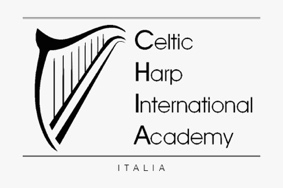 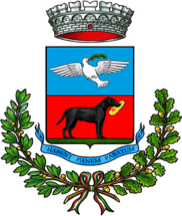                                                                      				          Comune di PamparatoFESTIVAL DI ARPA CELTICA PAMPARATO 2022IV EDIZIONE 26 – 30 LUGLIOISCRIZIONE AL CORSO DI ARPA CELTICA Il/La sottoscritto/a (Allievo)_________________________________________________________________________nato/a a _____________________________________________il__________________________________________residente in _______________________________________Cap________ Via________________________________ codice fiscale allievo________________________________ Email__________________________________________Tel. fisso__________________________________   Tel. cellulare (allievo) __________________________________Genitore (Cognome Nome) _________________________________________________________________________Cod.fiscale______________________________________________________________________________________ Email_____________________________________________________tel___________________________________Partecipazione al Festival: completa (5 giorni) parziale (2 giorni). Indicare i giorni _____________________________________________________I seguenti campi servono per meglio organizzare i corsi di studio. Il livello può essere modificato, su richiesta dell’interessato, durante le prime fasi dei corsi.Anni di studio dell’arpa: Eventuali diplomi/riconoscimenti/attestati:Livello al quale si desidera partecipare (New Entry/Beginners/Intermediate-Advanced/Children): Desidero utilizzare un’arpa messa a disposizione dall’organizzazione (solo per la categoria First Step): 		O si    O noDesidero partecipare all’iniziativa Musica per Strada*:				O si	O noDesidero ricevere informazioni relative al vitto e alloggio in Pamparato?	O si	O no* Chi desidera iscriversi all’iniziativa Musica per Strada potrà esibirsi nelle aree individuate, in postazioni appositamente scelte dall’Organizzazione per valore storico, turistico o architettonico, nei giorni di giovedì, venerdì e sabato dalle ore 18 alle ore 19. L’esibizione in altri orari o in luoghi diversi da quelli indicati deve essere concordata con l’Organizzazione.Nessun compenso è dovuto ai partecipanti, ma gli stessi possono mettere in vendita durante le esibizioni i propri CD e ricevere offerte dal pubblico per la loro esibizione.Allego la ricevuta del bonifico bancario effettuatoDATA…………………………………………………   	FIRMA………………………………………………………………………AUTORIZZAA titolo gratuito, senza limiti di tempo, anche ai sensi degli artt. 10 e 320 cod.civ. e degli artt. 96 e 97 legge 22.4.1941, n. 633, Legge sul diritto d’autore, alla pubblicazione e/o diffusione in qualsiasi forma delle proprie immagini sul sito internet dell’ Associazione  Celtic Harp International Academy Italia, su carta stampata e/o su qualsiasi altro mezzo di diffusione, nonché autorizza la conservazione delle foto e dei video stessi negli archivi informatici dell’Associazione e prende atto che la finalità di tali pubblicazioni sono meramente di carattere informativo ed eventualmente promozionale.DATA…………………………………………………   	FIRMA………………………………………………………………………AUTORIZZAil proprio figlio/a a partecipare alle attività concertistiche e formative previste per l’anno scolastico 2021/2022 sollevando l’Associazione Celtic Harp International Academy Italia ed il personale coinvolto da ogni responsabilità per incidenti o altro che potessero verificarsi in itinere.    L’ Associazione Celtic Harp International Academy Italia, Strada San Gervasio 80/20 Cumaina (10040) ad utilizzare ed autorizzare terzi ad utilizzare, ai sensi dell’art. 96 legge 633/41, immagini ed esecuzioni di mio/a figlio/a come riprodotta nel corso dei concerti e della normale attività della suddetta associazione. DATA…………………………………………………   	FIRMA………………………………………………………………………Occorre compilare in modo completo il presente modulo ed inviarlo all’indirizzo info@celticharpacademy.com in uno dei seguenti formati: doc, pdf, jpg. Il pagamento della quota di iscrizione ai corsi deve avvenire tramite bonifico bancario a queste coordinate:160 euro per l’iscrizione per i 5 giorni di Festival150 euro per i partecipanti al weekend del 21-22 maggio 202290 euro per partecipazione parziale al festival (2 giorni) CELTIC HARP INTERNATIONAL ACADEMY ITALIAIBAN: IT42K0521630751000000099873CAUSALE: NOME COGNOME ISCRIZIONE AL CORSO DI ARPA CELTICA PAMPARATOPer chi non è iscritto all’Accademia nell’anno 2022 il tesseramento, del costo di euro 25, si effettuerà direttamente all’arrivo a Pamparato presso la segreteria del Festival